Office of the Minnesota Secretary of State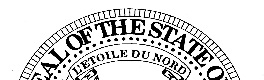 Minnesota Business Corporation | Articles of Incorporation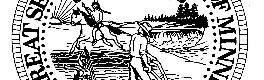 Minnesota Statutes, Chapter 302A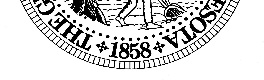 Read the instructions before completing this form.Filing Fee: $155 for expedited service in-person and online filings, $135 if submitted by mailNote: A professional firm governed under Chapter 319B must include an attachment with the following information: (This information is only required if this is a professional firm.)Statement that the Minnesota firm elects to operate and acknowledges that it is subject to Minnesota Statutes, Chapter 319B.01 to 319B.12.List the professional service the corporation is authorized to provide under Minnesota Statutes, Chap. 319B, subd 19.The undersigned incorporator(s), in order to form a Minnesota Business Corporation under Minnesota Statutes, Chapter 302A adopt the following:Article I – Name of Corporation (Required)(The company name must include a corporate or professional designation in their name.)Article II – Registered Office and Agent (A Registered Office Address is Required)(Must authorize at least one share)Article IV – Incorporators (Required)I, the undersigned, certify that I am signing this document as the person whose signature is required, or as agent of the person(s) whose signature would be required who has authorized me to sign this document on his/her behalf, or in both capacities. I further certify that I have completed all required fields, and that the information in this document is true and correct and in compliance with the applicable chapter of Minnesota Statutes. I understand that by signing this document I am subject to the penalties of perjury as set forth in Section 609.48 as if I had signed this document under oath.Incorporator’s Name	Street Address	CitySignatureState	Zip CodeDateEmail Address for Official NoticesEnter an email address to which the Secretary of State can forward official notices required by law and other notices:Check here to have your email address excluded from requests for bulk data, to the extent allowed by Minnesota law.Office of the Minnesota Secretary of State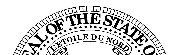 Minnesota Business Corporation | Articles of IncorporationMinnesota Statutes, Chapter 302A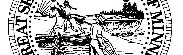 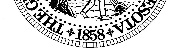 List a name and daytime phone number of a person who can be contacted about this form:Contact Name	Phone NumberEntities that own, lease, or have any financial interest in agricultural land or land capable of being farmed must register with the MN Dept. of Agriculture’s Corporate Farm Program.Minnesota Business SnapshotTo better serve Minnesotans, the Secretary of State’s Office has created the “Minnesota Business Snapshot,” a short and simple survey produced with the input of business owners, business organizations, non-profits, and researchers from across the state. These five questions will take less than three minutes to complete, and you may answer any or all of them. There is no penalty if you choose not to provide this information. However, the answers you do provide will create a useful pool of information for potential customers and inform the analysis of our quarterly "Minnesota Economic and Business Condition Reports”. We do not independently verify the answers applicants provide. Again, this survey is voluntary and the answers are considered public data. Thank you.1. (Select up to one) - How many Minnesota – based full time employees (or FTE equivalents) does this entity currently have?0-56-5051-200 201-500 Over 500(Select all that apply) - Does the owner or a member of the ownership group of this entity self-identify as a member of any of the following communities?WomanMember of a community of colorVeteranMember of a disability communityMember of an immigrant community(Select up to one) - Using NAICS codes below, please select the code that best describes this entity. If you believe this entity falls into more than one category, please select the category that generates the majority of the entity’s revenue.Agriculture, Forestry, Fishing and Hunting (Code 11)Mining (Code 21)Utilities (Code 22)Construction (Code 23)Manufacturing (Codes 31-33)Wholesale Trade (Code 42)Retail Trade (Codes 44-45)Transportation and Warehousing (Codes 48-49)Information (Code 51)Finance and Insurance (Code 52)Real Estate Rental and Leasing (Code 53)Professional, Scientific, and Technical Services (Code 54)Management of Companies and Enterprises (Code 55)Administrative and Support and Waste Management and Remediation Services (Code 56)Educational Services (Code 61)Health Care and Social Assistance (Code 62)Arts, Entertainment, and Recreation (Code 71)Accommodation and Food Services (Code 72)Other Services (except Public Administration) (Code 81)Public Administration (Code 92)Office of the Minnesota Secretary of StateMinnesota Business Corporation | Articles of IncorporationMinnesota Statutes, Chapter 302A4. (Select up to one) Is this entity a full time or part time endeavor for those primarily responsible for operating this entity?Full time Part time5. (Select up to one) - If applicable, what were this entity’s gross revenues for the past year?$0 - $10,000 $10,001 - $50,000 $50,001 - $250,000 $250,001 - $1M Over $1M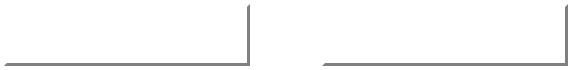 DomesticBusinessCorpArticlesofIncRev.9/26/2016INSTRUCTIONSFile your business document online by visiting our website at www.sos.state.mn.us.This form is intended merely as a guide for filing and is not intended to cover all situations. Retain the original signed copy of this document for your records and submit a legible photocopy for filing with the Office of the Secretary of State.Only Professional Corporations governed under Chapter 319B must include a statement that the MN firm elects to operate and acknowledges that it is subject to Minnesota Statutes, Chapter 319B.01 to 319B.12, and list the professional service under Minnesota Statutes, Chapter 319B.02, subdivision 19, the corporation is authorized to provide.Article I – Name: (Required)List the exact corporate name. A preliminary name availability check may be done by accessing our website at www.sos.state.mn.us.Corporations MUST choose one of the following words or abbreviation of these words as part of the name of the business: “Incorporated”; “Corporation”; “Limited”; or “Company”. Note: The word “company” cannot be immediately preceded by “and” or “&”.Professional corporations MUST choose one of the following phrases, words or abbreviations as part of the name of the business: "Professional Corporation"; "Professional Service Corporation"; "Service Corporation"; "Professional Association"; "Chartered"; "Limited"; "P.C."; "P.S.C."; "S.C."; "P.A."; or "Ltd."Article II – Registered Office and Agent (A Registered Office Address is Required)A registered office address in Minnesota is required. List the complete street address or rural route and rural route box number for the registered office address. A post office box by itself is not acceptable. If you have a registered agent, list the full name of the agent located at the registered office address. An Agent is not required.Article III – SharesCorporations must be authorized to issue at least one share. State the number of shares the corporation will be authorized to issue.Article IV – Incorporators (Required)Only one incorporator is required. An incorporator must be an individual 18 years of age or older. List the name and complete address for each incorporator. A signature is required for each incorporator or by an Authorized Agent (The signing party must indicate on the document that they are acting as the agent of the person(s) whose signature would be required and that they have been authorized to sign on behalf of that person(s).) List the incorporators on an additional sheet if there are more than two incorporators.Email Address for Official Notices. This email address may be used to send annual renewal reminders and other important notices that may require action or response. Check the box if you wish to have your email address excluded from requests for bulk data, to the extent allowed by Minnesota law.List a name and daytime telephone number of a person who can be contacted about this form.Minnesota Business Snapshot. This information is a snapshot of data at the point of time this filing was made. This information is voluntary and may be shared with other agencies or the public for data analysis.Filing Fee: $155 for expedited service in-person and online filings, $135 if submitted by mail Payable to the MN Secretary of StatePlease submit all items together and mail to the address below:FILE IN-PERSON OR MAIL TO:Minnesota Secretary of State - Business ServicesRetirement Systems of Minnesota Building60 Empire Drive, Suite 100St Paul, MN 55103(Staffed 8 a.m. – 4 p.m., Monday - Friday, excluding holidays)Phone Lines: (9 a.m. - 4 p.m., M-F) Metro Area 651-296-2803; Greater MN 1-877-551-6767All of the information on this form is public. Minnesota law requires certain information to be provided for this type of filing. If that information is not included, your document may be returned unfiled. This document can be made available in alternative formats, such as large print, Braille or audio tape, by calling (651)296-2803/voice. For a TTY/TTD (deaf and hard of hearing) communication, contact the Minnesota Relay Service at 1- 800 -627-3529 and ask them to place a call to (651)296-2803. The Secretary of State's Office does not discriminate on the basis of race, creed, color, sex, sexual orientation, national origin, age, marital status, disability, religion, reliance on public assistance or political opinions or affiliations in employment or the provision of service.Street Address (A PO Box by itself is not acceptable)Street Address (A PO Box by itself is not acceptable)Street Address (A PO Box by itself is not acceptable)Street Address (A PO Box by itself is not acceptable)CityStateZip CodeThe Registered Agent at the above address is:The Registered Agent at the above address is:The Registered Agent at the above address is:Article III – SharesArticle III – SharesArticle III – SharesThe corporation is authorized to issuetotal number of shares.total number of shares.total number of shares.Incorporator’s NameStreet AddressCityState   Zip CodeSignatureDatePrintReset